Minutes of the Town of Jonesboro                                                  Jonesboro, LouisianaRegular Meeting – 6:00 P.M.                                                             July 09, 2019Call to OrderMayor Leslie Thompson called the Special Called Meeting to order at 6:05pmRoll CallRoll call was taken by Mayor Leslie ThompsonFlowers – presentGinn-presentJohnson-absentSiadek-absentStringer-presentA quorum was present Invocation – FlowersPledge – StringerPublic comments – *Wednesday, October 7, 2019 at 1:30pm-3:30pm – Open House for community college. Mr.     Epps will be at the Open House. *VP Oil Change, would like to revisit the decision and possibly fix the road, which is in bad condition. *Resident of Jonesboro would like the establishment on Leon Drive, to remain closed. *Opening of new store- 4 Corners’ Coffee & Ice cream Shop.  Date to open August 3, 2019.Ginn- requested to amend the agenda and add the budgetStringer- motionedFlowers-abstained and said no.  There was no majority ruling on the agenda and adding the budget died.Midwest Management Law suit negotiated settlement, the Town is dismissed from the suit, has to pay nothing and receives $516.78. The Town is receiving the property taxes that the Plaintiff would have had to pay had the tax sale not taken place.Stringer -motionedFlowers- secondedMotioned carriedCompliance Officer/Purchasing Agent- Mark Treadway – He gave a summary of his position, what it entails, what he is responsible for and what a positive impact his position will make on our budget spending, in addition to how it will impact and benefit Town Hall’s structure.Ordinance Code of Jonesboro/On lineOrdinance will be given to Mr. Stokes. Resolution will be presented at the next regular meeting.  Mr. Stokes advised the Councilmembers to read the ordinance book to get a better understanding. Once the Resolution is adopted there will be no changes in the code if needed.Louisiana Department of Veterans Affairs Cooperative Endeavor Agreement -Parish/Municipality shall contribute to the support of the Veterans’ Service Office in monthly payments of $60.00.Stringer- motionedFlowers-secondedMotioned carriedZoning Board Confirmation – Recommendations and correction of names will be on the 8/13/19 agendaStringer-TabledFlowers- secondedAdopt the millage rate(s) for tax year 2019Stringer-motionedFlowers-secondedMotioned carriedApproval of the minutesJune 18, 2019, June 20, 2019 and June 24, 2019Flowers-motioned Stringer- secondedMotioned carriedApproval of Department Head ReportsFlowers -motionedStringer -secondedMotioned carriedCouncil CommentsMayor CommentsAdjournmentFlowers-motionedMotioned carried______________________________                                         ____________________________Mayor Leslie Thompson                                                                        Vivian McCarden, Clerk                              “This institution is an equal opportunity provider” 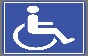 